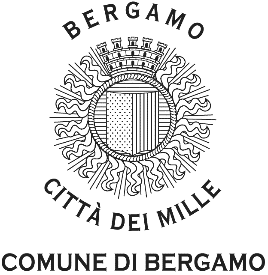 DIREZIONE GARE, APPALTI E CONTRATTI DI OPERE, SERVIZI E FORNITUREELABORATI PROGETTUALI

Elenco allegati. Attenzione i file saranno disponibili per il download fino al 24/07/2020* in caso di link non funzionanti copiare e incollare gli url nel browserNome fileDimLink01 RELAZIONE TECNICA 2019-60.pdf52MBhttp://webmail2.comune.bergamo.it/BigMailAttachments/BigMailAttachments.nsf/tuttopercodice/0ED3DD8BFA4F125DC1258573002C6883/$FILE/01%20RELAZIONE%20TECNICA%202019-60.pdf

(bf10b245a3a1c654eca817f4954f5ff3d28a134ac88ea1e08e2d2c242e2eef24)02 CSA 2019-60.pdf901KBhttp://webmail2.comune.bergamo.it/BigMailAttachments/BigMailAttachments.nsf/tuttopercodice/0ED3DD8BFA4F125DC1258573002C6883/$FILE/02%20CSA%202019-60.pdf

(b8aaea4e7d3194e2159941bd9d3f586bd7218922e884763f8b56765d78eeff82)03 SCHEMA DI CONTRATTO 2019-60.pdf366KBhttp://webmail2.comune.bergamo.it/BigMailAttachments/BigMailAttachments.nsf/tuttopercodice/0ED3DD8BFA4F125DC1258573002C6883/$FILE/03%20SCHEMA%20DI%20CONTRATTO%202019-60.pdf

(35ff8d5b88ecf233ea9d4af8eeeb118d8e9baeff9fcf76bb1f9cf5f6b559a121)04 CRONOPROGRAMMA 2019-60.pdf171KBhttp://webmail2.comune.bergamo.it/BigMailAttachments/BigMailAttachments.nsf/tuttopercodice/0ED3DD8BFA4F125DC1258573002C6883/$FILE/04%20CRONOPROGRAMMA%202019-60.pdf

(c44da5b8466d10fb31f012bec842b566d4cdb437baecfb4ef07e8e5f0d99bc90)05 ELENCO PREZZI UNITARI 2019-60.pdf305KBhttp://webmail2.comune.bergamo.it/BigMailAttachments/BigMailAttachments.nsf/tuttopercodice/0ED3DD8BFA4F125DC1258573002C6883/$FILE/05%20ELENCO%20PREZZI%20UNITARI%202019-60.pdf

(622d67d2d652f316070f936d2191edf1959c9e8163e7608fc3f63aad48b29ae6)06 COMPUTO METRICO 2019-60 .pdf435KBhttp://webmail2.comune.bergamo.it/BigMailAttachments/BigMailAttachments.nsf/tuttopercodice/0ED3DD8BFA4F125DC1258573002C6883/$FILE/06%20COMPUTO%20METRICO%202019-60%20.pdf

(78cf08316feb6a2cb1b7d6ce2eff107f9c357fa2ddc560caa852b22bfbd1a14c)07 COMPUTO METRICO ESTIMATIVO 2019-60.pdf509KBhttp://webmail2.comune.bergamo.it/BigMailAttachments/BigMailAttachments.nsf/tuttopercodice/0ED3DD8BFA4F125DC1258573002C6883/$FILE/07%20COMPUTO%20METRICO%20ESTIMATIVO%202019-60.pdf

(8ed2a1ab789747def1f0f5f6b3679e7ed5e5662961fb4540d8584d74c27f0c58)09 FASCICOLO 2019-60.pdf105KBhttp://webmail2.comune.bergamo.it/BigMailAttachments/BigMailAttachments.nsf/tuttopercodice/0ED3DD8BFA4F125DC1258573002C6883/$FILE/09%20FASCICOLO%202019-60.pdf

(8f304bb961b01836ff37fb5eb85751dd1910841f3807568d1090278fa03509f5)10 PIANO DI MANUTENZIONE 2019-60.pdf244KBhttp://webmail2.comune.bergamo.it/BigMailAttachments/BigMailAttachments.nsf/tuttopercodice/0ED3DD8BFA4F125DC1258573002C6883/$FILE/10%20PIANO%20DI%20MANUTENZIONE%202019-60.pdf

(7a612c5369f41c5985c6eb872416ee88ce76c2e0069d8f4fcafaa7a629a21be0)11 QUADRO INCIDENZA 2019-60.pdf71KBhttp://webmail2.comune.bergamo.it/BigMailAttachments/BigMailAttachments.nsf/tuttopercodice/0ED3DD8BFA4F125DC1258573002C6883/$FILE/11%20QUADRO%20INCIDENZA%202019-60.pdf

(0a38d446892d5117d5d76e96213307570b10636add7f59fbaf7cf349758fde88)12 MANUFATTI UNIFICATI 2019-60.pdf5MBhttp://webmail2.comune.bergamo.it/BigMailAttachments/BigMailAttachments.nsf/tuttopercodice/0ED3DD8BFA4F125DC1258573002C6883/$FILE/12%20MANUFATTI%20UNIFICATI%202019-60.pdf

(e975b1f1b45b746fbc26263169294286909921565a65c3e0dc0a212dd92f4cb7)1-FUNICOLARE.pdf12MBhttp://webmail2.comune.bergamo.it/BigMailAttachments/BigMailAttachments.nsf/tuttopercodice/0ED3DD8BFA4F125DC1258573002C6883/$FILE/1-FUNICOLARE.pdf

(cfd48f4714e69432374da5938a7296bd39935484efc081df9e6967ac72092ed7)2-FARA.pdf8MBhttp://webmail2.comune.bergamo.it/BigMailAttachments/BigMailAttachments.nsf/tuttopercodice/0ED3DD8BFA4F125DC1258573002C6883/$FILE/2-FARA.pdf

(df94da5e924c56b75de8b2921cb84f6a09415e2d56e83541ec57b184856f2d01)3-SAN MATTEO.pdf18MBhttp://webmail2.comune.bergamo.it/BigMailAttachments/BigMailAttachments.nsf/tuttopercodice/0ED3DD8BFA4F125DC1258573002C6883/$FILE/3-SAN%20MATTEO.pdf

(ac9813dfa36713b7691efc1a45c025925d927e7c3c7638b945864b6ea1a6a087)4-MURA.pdf8MBhttp://webmail2.comune.bergamo.it/BigMailAttachments/BigMailAttachments.nsf/tuttopercodice/0ED3DD8BFA4F125DC1258573002C6883/$FILE/4-MURA.pdf

(29bef30f097703988c99cdde48fc0a371971481dc0db7ffc7d7b72c2824a2360)5-ROVELLI.pdf16MBhttp://webmail2.comune.bergamo.it/BigMailAttachments/BigMailAttachments.nsf/tuttopercodice/0ED3DD8BFA4F125DC1258573002C6883/$FILE/5-ROVELLI.pdf

(318627960613a84d3535e1ba4a11185423786f894c63656eaf10b12be3b2c564)6-PORTA SAN GIACOMO SOL.2.pdf4MBhttp://webmail2.comune.bergamo.it/BigMailAttachments/BigMailAttachments.nsf/tuttopercodice/0ED3DD8BFA4F125DC1258573002C6883/$FILE/6-PORTA%20SAN%20GIACOMO%20SOL.2.pdf

(e4bc80fd9108ffa7334759dcaaf1bb42c48cc9ffa569fd72766c9a9a28fae4f5)7-PORTA SAN GIACOMO SOL.3.pdf4MBhttp://webmail2.comune.bergamo.it/BigMailAttachments/BigMailAttachments.nsf/tuttopercodice/0ED3DD8BFA4F125DC1258573002C6883/$FILE/7-PORTA%20SAN%20GIACOMO%20SOL.3.pdf

(b6c050eaca146e7a7a6525c275670e33be3de118b66d8e74494e9c509e75862b)08 PSC  2019-60.pdf3MBhttp://webmail2.comune.bergamo.it/BigMailAttachments/BigMailAttachments.nsf/tuttopercodice/0ED3DD8BFA4F125DC1258573002C6883/$FILE/08%20PSC%20%202019-60.pdf

(068cbbd7236378ab424760353ca4f515e5ecc0b5b1f332385c4fbb0d0caf9ff9)S1 viale Vittorio Emanuele II.pdf937KBhttp://webmail2.comune.bergamo.it/BigMailAttachments/BigMailAttachments.nsf/tuttopercodice/0ED3DD8BFA4F125DC1258573002C6883/$FILE/S1%20viale%20Vittorio%20Emanuele%20II.pdf

(5c2782db4a2954b07db042f45458c3a0429def132d2c2da5e30162d29c19afd3)S2 via della Fara.pdf639KBhttp://webmail2.comune.bergamo.it/BigMailAttachments/BigMailAttachments.nsf/tuttopercodice/0ED3DD8BFA4F125DC1258573002C6883/$FILE/S2%20via%20della%20Fara.pdf

(34be4e17ecbc819840221331ee61d1a28bc7fd45baf023ebd6daf7d70e753db7)S3 via San Matteo alla Benaglia.pdf481KBhttp://webmail2.comune.bergamo.it/BigMailAttachments/BigMailAttachments.nsf/tuttopercodice/0ED3DD8BFA4F125DC1258573002C6883/$FILE/S3%20via%20San%20Matteo%20alla%20Benaglia.pdf

(eed87c746affbe4489f3e23ea4c0fd7d4742010317cb8ef4c43b4c85d30f2412)S4 viale delle Mura.pdf387KBhttp://webmail2.comune.bergamo.it/BigMailAttachments/BigMailAttachments.nsf/tuttopercodice/0ED3DD8BFA4F125DC1258573002C6883/$FILE/S4%20viale%20delle%20Mura.pdf

(b0b4248942521dc8854917758ff311c87013ef870dbc2013fc2d01a0aeb5df93)S5 via Rovelli.pdf511KBhttp://webmail2.comune.bergamo.it/BigMailAttachments/BigMailAttachments.nsf/tuttopercodice/0ED3DD8BFA4F125DC1258573002C6883/$FILE/S5%20via%20Rovelli.pdf

(8e4afc73e134dc83394e9bf72d84072b63df852969d92b86d01d1115f7c0031e)